678175, Мирнинский район,   п. Чернышевский ул. Каландарашвили 1 «А». Телефон 7-32-59, факс 7-20-89.  E-mail: adm-ok@mail.ru                                                П О С Т А Н О В Л Е Н И Е № 55             	от «__25___» _______04______2022г.О принятии в новой редакцииПорядка формирования муниципального заданияв отношении муниципальных бюджетных и автономных учрежденийМО «Поселок Чернышевский» Мирнинского района Республики Саха (Якутия) и финансового обеспечения выполнения муниципального задания                  В соответствии со статьей  69.2 Бюджетного кодекса РФ, постановлением правительства РФ от 26.06.2015г.№640 «О порядке формирования государственного задания на оказание государственных услуг (выполнение работ) в отношении федеральных государственных учреждений и финансового обеспечения выполнения государственного задания», с целью формирования муниципального задания:Утвердить в новой редакции Порядок формирования муниципального задания в отношении муниципальных бюджетных учреждений МО «Поселок Чернышевский» Мирнинского района Республики Саха (Якутия) и финансового обеспечения выполнения муниципального задания.      Довести настоящее постановление до подведомственных бюджетных учреждений, обеспечить контроль его исполнения.      Признать утратившими силу постановление Главы МО «Поселок Чернышевский» от 20.11.2019 г. № 105 «О порядке формирования муниципального задания в отношении муниципальных бюджетных учреждений МО «Поселок Чернышевский» Мирнинского района Республики Саха (Якутия) и финансового обеспечения выполнения муниципального задания», постановление Главы МО «Поселок Чернышевский» от 27.10.2020 г. № 79 «О порядке формирования муниципального задания в отношении муниципальных бюджетных учреждений МО «Поселок Чернышевский» Мирнинского района Республики Саха (Якутия) и финансового обеспечения выполнения муниципального задания».      Разместить настоящее постановление с приложением на официальном сайте МО «Мирнинский район» Республики Саха (Якутия) - www.алмазный–край.рф.    Контроль исполнения настоящего постановления оставляю за собой.Глава МО «Поселок Чернышевский»                                              Л.Н.ТрофимоваУтвержденоПостановлением  ГлавыМО «Поселок Чернышевский»	от  ____________  №  _______ПОРЯДОКформирования муниципального задания на оказаниемуниципальных услуг (выполнение работ) в отношениимуниципальных бюджетных и автономных  учреждений МО «Поселок Чернышевский» и финансового обеспечения выполнения муниципального задания Настоящий Порядок определяет: - правила и сроки формирования, изменения, утверждения муниципального задания, отчета о его выполнении; - правила и сроки определения объема финансового обеспечения выполнения муниципального задания, включая: расчет и утверждение нормативных затрат на оказание муниципальных услуг на основе базовых нормативных затрат на оказание муниципальных услуг и корректирующих коэффициентов к ним, а также нормативных затрат на выполнение работ, сроки и объемы перечисления субсидии на финансовое обеспечение выполнения муниципального задания, возврат субсидии в объеме,  который соответствует показателям муниципального задания,  которые не были достигнуты (с учетом допустимых (возможных) отклонений, в случае если муниципальное задание является невыполненным; - правила осуществления контроля за выполнением муниципального задания муниципальным учреждением.Правила и сроки формирования , изменения, утверждения муниципального задания, отчета о его выполненииМуниципальное задание формируется в соответствии с основными видами деятельности, предусмотренными учредительными документами муниципального учреждения, с учетом предложений муниципального учреждения, касающихся потребности в соответствующих услугах и работах, оцениваемых на основании прогнозируемой динамики количества потребителей услуг и работ, уровня удовлетворенности существующими объемом, качеством услуг, результатов работ и возможностей муниципального учреждения по оказанию услуг и выполнению работ, а также показателей выполнения муниципальным учреждением муниципального задания в отчетном финансовом году.Муниципальное задание содержит показатели, характеризующие качество и (или) объем (содержание) муниципальной услуги (работы), определение категорий физических и (или) юридических лиц, являющихся потребителями соответствующих услуг, предельные цены (тарифы) на оплату соответствующих услуг физическими или юридическими лицами в случаях, если законодательством Российской Федерации, Республики Саха (Якутия), нормативно-правовыми актами МО «Поселок Чернышевский» Мирнинского района Республики Саха (Якутия) предусмотрено их оказание на платной основе, либо порядок установления указанных цен (тарифов) в случаях, установленных законодательством Российской Федерации, Республики Саха (Якутия), нормативно-правовыми актами МО «Поселок Чернышевский» Мирнинского района Республики Саха (Якутия), порядок контроля за исполнением муниципального задания и требования к отчетности о выполнении муниципального задания.Проект муниципального задания формируется  по форме согласно приложению 1 к настоящему Порядку и предоставляется в срок до 1 ноября.При установлении муниципальному учреждению муниципального задания на оказание нескольких муниципальных услуг (выполнение нескольких работ) муниципальное задание формируется из нескольких разделов, каждый из которых содержит требования к оказанию одной муниципальной услуги (выполнению одной работы).При установлении муниципальному учреждению муниципального задания на оказание муниципальной услуги (услуг) и выполнение работы (работ) муниципальное задание формируется из 2 частей, каждая из которых должна содержать отдельно требования к оказанию муниципальной услуги (услуг) и выполнению работы (работ). Информация, касающаяся муниципального задания в целом, включается в 3-ю часть муниципального задания.            В муниципальном задании могут быть установлены допустимые (возможные) отклонения в процентах и (или) абсолютных величинах от установленных значений показателей качества и (или) объема, если иное не установлено нормативными правовыми актами Российской Федерации, Республики Саха (Якутия), МО «Поселок Чернышевский» Мирнинского района Республики Саха (Якутия) в отношении отдельной муниципальной услуги (работы) либо общее допустимое (возможное) отклонение- в отношении муниципального задания или его части.Муниципальное задание, не содержащее сведений, составляющих государственную и иную охраняемую в соответствии с законодательством Российской Федерации, Республики Саха (Якутия), нормативно-правовыми актами МО «Поселок Чернышевский» Мирнинского района Республики Саха (Якутия) тайну (далее - сведения, составляющие государственную тайну), формируется в электронном виде в установленном порядке в информационной системе, в том числе посредством информационного взаимодействия с иными информационными системами МО «Поселок Чернышевский» Мирнинского района Республики Саха (Якутия), осуществляющего функции и полномочия учредителя в отношении муниципальных автономных и бюджетных учреждений, если иное не установлено федеральными, республиканскими законами и нормативными правовыми актами МО «Поселок Чернышевский» Мирнинского района Республики Саха (Якутия), в соответствии с регламентом информационного взаимодействия Министерства финансов Российской Федерации, включающим форматы данных, необходимых для формирования муниципального задания, согласованным с Учредителем, и подписывается усиленной квалифицированной электронной подписью лица, имеющего право действовать от имени главного распорядителя средств бюджета МО «Поселок Чернышевский» Мирнинского района Республики Саха (Якутия).При составлении муниципального задания, не содержащего сведений, составляющих государственную тайну, применяются справочники, реестры и классификаторы, используемые в информационных системах в сфере управления муниципальными финансами.Муниципальное задание, содержащее сведения, составляющие государственную тайну, формируется в форме бумажного документа с соблюдением законодательства Российской Федерации о государственной тайне.Муниципальное задание составляется в процессе формирования  бюджета МО «Поселок Чернышевский» Мирнинского района Республики Саха (Якутия) на очередной финансовый год и плановый период и утверждается не позднее 15 рабочих дней со дня утверждения Администрацией МО «Поселок Чернышевский» Мирнинского района Республики Саха (Якутия) лимитов бюджетных обязательств на предоставление субсидии на финансовое обеспечение выполнения муниципального задания (далее - субсидия) в отношении муниципальных  бюджетных учреждений - Учредителем.Муниципальное задание утверждается для муниципальных бюджетных и автономных учреждений, функции и полномочия учредителя, в отношении которых осуществляет Администрация МО «Посёлок Чернышевский», постановлением Главы МО «Посёлок Чернышевский».В случае внесения изменений в показатели муниципального задания или нормативно-правовые акты, влекущие за собой изменения муниципального задания, формируется новое муниципальное задание (с учетом внесенных изменений), утверждаемое в сроки, указанные в абзаце 1 пункта 1.5 настоящего Порядка, соответствующим нормативно-правовым актом, в том числе с приложением к нему в форме бумажного документа с подписью и печатью приложения №1 к настоящему Порядку в соответствии с положениями настоящего раздела.В случае изменения нормативно-правовых актов, влекущих за собой изменения муниципального задания или финансового обеспечения муниципального задания до наступления срока утверждения муниципального задания, устанавливается новый срок для утверждения муниципального задания в соответствии с абзацем 1 пункта 1.5 настоящего Порядка.При изменении подведомственности муниципального учреждения в муниципальном задании подлежит изменению информация, включенная в 3-ю часть муниципального задания, в том числе в части уточнения положений о периодичности и сроках предоставления отчетов о выполнении муниципального задания, сроков представления предварительного отчета о выполнении муниципального задания, а также порядка осуществления контроля за выполнением муниципального задания.Муниципальное задание составляется в соответствии  с общероссийским перечнем  муниципальных услуг и работ, оказываемых (выполняемых) муниципальными учреждениями в качестве основных видов деятельности (далее - региональный перечень), сформированным в соответствии с базовыми (отраслевыми) перечнями государственных и муниципальных услуг и работ, утвержденными органами исполнительной власти Российской Федерации, Республики Саха (Якутия), МО «Поселок Чернышевский» Мирнинского района Республики Саха (Якутия).Учредитель обеспечивает размещение муниципального задания на официальном сайте в информационно-телекоммуникационной сети "Интернет" по размещению информации о государственных и муниципальных учреждениях (www.bus.gov.ru).Муниципальное задание формируется по форме согласно приложению 1 к настоящему Порядку. Часть 1 формируется в случае, если муниципальному учреждению выдается задание на оказание муниципальных услуг. При установлении муниципального задания на оказание нескольких муниципальных услуг        часть 1 муниципального задания формируется из нескольких разделов, каждый из которых содержит информацию по одной муниципальной услуге.         Часть 2 формируется в случае, если муниципальному учреждению выдается задание на выполнение работ. При установлении муниципального задания на выполнение нескольких работ часть 2 муниципального задания формируется из нескольких разделов, каждый из которых содержит информацию по одной работе.         Информация, касающаяся муниципального задания в целом, включается в третью часть муниципального задания. Показатели муниципальных заданий на очередной финансовый год и плановый период (объемы услуг, содержание работ, нормативы затрат) формируются учредителем в срок, обеспечивающий своевременность составления проекта бюджета МО «Поселок Чернышевский» Мирнинского района Республики Саха (Якутия) и используются им при составлении проекта бюджета для планирования бюджетных ассигнований на оказание муниципальных услуг (выполнение работ), для определения объема субсидии на выполнение муниципального задания бюджетным  учреждением. 1.10 Учредитель при необходимости устанавливает в муниципальном задании допустимые (возможные) отклонения в процентах (абсолютных величинах) от установленных показателей качества и (или) объема в отношении отдельной муниципальной услуги (работы) либо общее допустимое (возможное) отклонение в отношении муниципального задания в целом. Значения указанных показателей, устанавливаемые на текущий финансовый год, изменяются только при формировании муниципального задания на очередной финансовый год. 1.11 Муниципальное задание формируется на срок до 3 лет включительно (в пределах срока бюджетного планирования) и утверждается не позднее 15 рабочих дней со дня утверждения главным распорядителем бюджетных средств МО «Поселок Чернышевский» Мирнинского района Республики Саха (Якутия)  соответствующих лимитов бюджетных обязательств, в том числе на предоставление субсидии на финансовое обеспечение выполнения муниципального задания бюджетными учреждениями (далее – субсидия). 1.12 В случае внесения изменений в показатели муниципального задания формируется и утверждается новое муниципальное задание (с учетом внесенных изменений) путем внесения изменений в правовой акт учредителя в порядке, установленном действующим законодательством. Основаниями для внесения изменений в муниципальное задание являются: - изменение объемов оказания муниципальных услуг (выполнения работ) в муниципальном задании, в том числе в результате: выявления необходимости оказания муниципальным учреждением муниципальных услуг (выполнения работ) сверх установленного в муниципальном задании; выявления необходимости перераспределения объемов муниципального задания между муниципальными учреждениями; - изменение требований к другим параметрам, установленным в муниципальном задании, в том числе в результате изменений законодательства, иных правовых актов. 1.13  Муниципальное задание ежеквартально подлежит обязательной промежуточной оценке учредителем с целью определения степени его выполнения.  Муниципальное учреждение представляет учредителю отчет о выполнении муниципального задания по форме согласно приложению 2 к настоящему Порядку (далее – Отчет) в сроки, установленные для представления отчета о результатах деятельности муниципального учреждения, при этом соблюдаются следующие требования: -отчет формируется муниципальным учреждением нарастающим итогом; -отчет представляется учредителю за 1 квартал, полугодие, 9 месяцев в срок до 15 числа месяца, следующего за отчетным периодом и размещается на официальном сайте (www.bas.gov.ru); -  предварительный отчет за год предоставляется в срок до 10 декабря в текущем году, отчет по итогам года представляется учредителю не позднее 01 февраля года, следующего за отчетным. Финансовое обеспечение выполнения муниципального задания2.1. Объем финансового обеспечения выполнения муниципального задания рассчитывается на основании нормативных затрат на оказание муниципальных  услуг выполнение работ, с учетом затрат на содержание недвижимого имущества и особо ценного движимого имущества, закрепленного за муниципальным учреждением или приобретенного им за счет средств, выделенных муниципальному учреждению учредителем на приобретение такого имущества, в том числе земельных участков (за исключением имущества, сданного в аренду или переданного в безвозмездное пользование) (далее - имущество учреждения), затрат на уплату налогов, в качестве объекта налогообложения по которым признается имущество учреждения.2.2.  Объем финансового обеспечения выполнения муниципального задания (R) определяется по формуле:,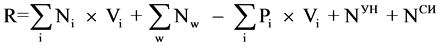 где: - нормативные затраты на оказание i-й муниципальной услуги, включенной в ведомственный перечень;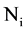  - объем i-й муниципальной услуги, установленной муниципальным заданием;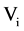  - нормативные затраты на выполнение w-й работы, включенной в ведомственный перечень;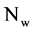  - размер платы (тариф и цена) за оказание i-й муниципальной услуги в соответствии с пунктом 33 настоящего Порядка, установленный муниципальным заданием;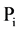  - затраты на уплату налогов, в качестве объекта налогообложения по которым признается имущество учреждения;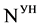  - затраты на содержание имущества учреждения, не используемого для оказания муниципальных услуг (выполнения работ) и для общехозяйственных нужд (далее - не используемое для выполнения муниципального задания имущество).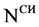 2.3. Нормативные затраты на оказание муниципальной услуги рассчитываются на единицу показателя объема оказания услуги, установленного в муниципальном задании, на основе определяемых в соответствии с настоящим Порядком базового норматива затрат и корректирующих коэффициентов к базовым нормативам затрат (далее - корректирующие коэффициенты), с соблюдением общих требований к определению нормативных затрат на оказание муниципальных услуг, применяемых при расчете объема финансового обеспечения выполнения муниципального задания на оказание муниципальных услуг (выполнение работ) муниципальными бюджетными учреждениями в соответствующих сферах деятельности (далее - общие требования), утверждаемых законодательством Российской Федерации, Республики Саха (Якутия), нормативно-правовыми актами МО «Поселок Чернышевский» Мирнинского района Республики Саха (Якутия).Общими требованиями может устанавливаться, что нормативные затраты на оказание отдельных муниципальных услуг и работ в соответствующих сферах определяются с учетом иных нормативных правовых актов Российской Федерации, Республики Саха (Якутия), МО «Поселок Чернышевский» Мирнинского района Республики Саха (Якутия).2.4.  Значения нормативных затрат на оказание муниципальной услуги утверждаются в отношении муниципальных бюджетных учреждений  Учредителем, с учетом положений пункта 12 настоящего Порядка.2.5. Значения нормативных затрат на оказание муниципальной услуги муниципальными бюджетными учреждениями, функции и полномочия учредителя в отношении которых осуществляет Администрация МО « Мирнинский район» Республики Саха (Якутия), утверждаются нормативно-правовым актом МО «Поселок Чернышевский» Мирнинского района Республики Саха (Якутия).2.6.  Базовый норматив затрат на оказание муниципальной услуги состоит из базового норматива:а) затрат, непосредственно связанных с оказанием муниципальной услуги;б) затрат на общехозяйственные нужды на оказание муниципальной услуги.2.7.  Базовый норматив затрат рассчитывается исходя из затрат, необходимых для оказания муниципальной услуги, с соблюдением показателей качества оказания муниципальной услуги, а также показателей, отражающих отраслевую специфику муниципальной услуги (содержание, условия (формы) оказания муниципальной услуги), установленных в базовом (отраслевом) перечне (далее - показатели отраслевой специфики), отраслевой корректирующий коэффициент при которых принимает значение, равное 1.  2.8.   При определении базового норматива затрат применяются нормы материальных, технических и трудовых ресурсов, используемых для оказания муниципальной услуги, установленные нормативными правовыми актами Российской Федерации, Республики Саха (Якутия), МО «Поселок Чернышевский» Мирнинского района Республики Саха (Якутия), а также межгосударственными, национальными (государственными) стандартами Российской Федерации, строительными нормами и правилами, санитарными нормами и правилами, стандартами, порядками и регламентами оказания муниципальных услуг в установленной сфере (далее - стандарты услуги).2.9.  В базовый норматив затрат, непосредственно связанных с оказанием муниципальной услуги, включаются:а) затраты на оплату труда, в том числе начисления на выплаты по оплате труда работников, непосредственно связанных с оказанием муниципальной услуги, включая административно-управленческий персонал, в случаях, установленных стандартами услуги, включая страховые взносы в Пенсионный фонд Российской Федерации, Фонд социального страхования Российской Федерации и Федеральный фонд обязательного медицинского страхования, страховые взносы на обязательное социальное страхование от несчастных случаев на производстве и профессиональных заболеваний в соответствии с трудовым законодательством и иными нормативными правовыми актами, содержащими нормы трудового права (далее - начисления на выплаты по оплате труда);б) затраты на приобретение материальных запасов и особо ценного движимого имущества, потребляемого (используемого) в процессе оказания муниципальной услуги с учетом срока полезного использования (в том числе затраты на арендные платежи);в) иные затраты, непосредственно связанные с оказанием муниципальной услуги.2.10.  В базовый норматив затрат на общехозяйственные нужды на оказание муниципальной услуги включаются:а) затраты на коммунальные услуги;б) затраты на содержание объектов недвижимого имущества (в том числе затраты на арендные платежи);в) затраты на содержание объектов особо ценного движимого имущества;г) затраты на приобретение услуг связи;д) затраты на приобретение транспортных услуг;е) затраты на оплату труда с начислениями на выплаты по оплате труда работников, которые не принимают непосредственного участия в оказании муниципальной услуги, включая административно-управленческий персонал, в случаях, установленных стандартами услуги;ж) затраты на прочие общехозяйственные нужды.2.11.  В затраты, указанные в подпунктах "а" - "в" пункта 19 настоящего Порядка, включаются затраты в отношении имущества учреждения, используемого для выполнения муниципального задания и общехозяйственных нужд, в том числе на основании договора аренды (финансовой аренды) или договора безвозмездного пользования (далее - имущество, необходимое для выполнения муниципального задания) на оказание муниципальной услуги.2.12.  Значение базового норматива затрат на оказание муниципальной услуги утверждается законодательством Российской Федерации, Республики Саха (Якутия), нормативно-правовыми актами МО «Поселок Чернышевский» Мирнинского района Республики Саха (Якутия) (при необходимости уточняется на основании экономических обоснований при формировании бюджета МО «Поселок Чернышевский» Мирнинского района Республики Саха (Якутия) на очередной финансовый год и плановый период), общей суммой, с выделением:а) суммы затрат на оплату труда с начислениями на выплаты по оплате труда работников, непосредственно связанных с оказанием муниципальной услуги, включая административно-управленческий персонал, в случаях, установленных стандартами услуги;б) суммы затрат на коммунальные услуги и содержание недвижимого имущества, необходимого для выполнения муниципального задания на оказание муниципальной услуги.2.13. Корректирующие коэффициенты, применяемые при расчете нормативных затрат на оказание муниципальной услуги, состоят из территориального корректирующего коэффициента и отраслевого корректирующего коэффициента, либо из нескольких отраслевых корректирующих коэффициентов.2.14.   В территориальный корректирующий коэффициент включаются территориальный корректирующий коэффициент на оплату труда с начислениями на выплаты по оплате труда и территориальный корректирующий коэффициент на коммунальные услуги и на содержание недвижимого имущества.Значение территориального корректирующего коэффициента утверждается Учредителем, с учетом условий, обусловленных территориальными особенностями и составом имущественного комплекса, необходимого для выполнения муниципального задания, и рассчитывается в соответствии с общими требованиями.Общими требованиями может устанавливаться, что в состав территориального коэффициента включаются, по согласованию с Учредителем, иные коэффициенты, отражающие территориальные особенности оказания муниципальной услуги.2.15.  Отраслевой корректирующий коэффициент учитывает показатели отраслевой специфики, в том числе с учетом показателей качества предоставления муниципальной услуги, и определяется в соответствии с общими требованиями.Значение отраслевого корректирующего коэффициента утверждается законодательством Российской Федерации, Республики Саха (Якутия), нормативно-правовыми актами МО «Поселок Чернышевский» Мирнинского района Республики Саха (Якутия) (при необходимости уточняется на основании экономических обоснований при формировании бюджета МО «Поселок Чернышевский» Мирнинского района Республики Саха (Якутия) на очередной финансовый год и плановый период).2.16.  Значения базовых нормативов затрат на оказание муниципальных услуг и отраслевых корректирующих коэффициентов подлежат размещению в установленном порядке на официальном сайте в информационно-телекоммуникационной сети "Интернет" по размещению информации о государственных и муниципальных учреждениях (www.bus.gov.ru).2.17.  Нормативные затраты на выполнение работы определяются при расчете объема финансового обеспечения выполнения муниципального задания в порядке, установленном Учредителем.2.18.  Нормативные затраты на выполнение работы рассчитываются на работу в целом или в случае установления в муниципальном задании показателей объема выполнения работы - на единицу объема работы. В нормативные затраты на выполнение работы включаются, в том числе:а) затраты на оплату труда с начислениями на выплаты по оплате труда работников, непосредственно связанных с выполнением работы, включая административно-управленческий персонал, в случаях, установленных стандартами услуги;б) затраты на приобретение материальных запасов и особо ценного движимого имущества, потребляемых (используемых) в процессе выполнения работы с учетом срока полезного использования (в том числе затраты на арендные платежи);в) затраты на иные расходы, непосредственно связанные с выполнением работы;г) затраты на оплату коммунальных услуг;д) затраты на содержание объектов недвижимого имущества, необходимого для выполнения муниципального задания (в том числе затраты на арендные платежи);е) затраты на содержание объектов особо ценного движимого имущества и имущества, необходимого для выполнения муниципального задания;ж) затраты на приобретение услуг связи;з) затраты на приобретение транспортных услуг;и) затраты на оплату труда с начислениями на выплаты по оплате труда, включая административно-управленческий персонал, в случаях, установленных стандартами услуги;к) затраты на прочие общехозяйственные нужды.2.19.  При определении нормативных затрат на выполнение работы применяются показатели материальных, технических и трудовых ресурсов, используемых для выполнения работы, установленные нормативными правовыми актами Российской Федерации, Республики Саха (Якутия), МО «Поселок Чернышевский» Мирнинского района Республики Саха (Якутия), а также межгосударственными, национальными (государственными) стандартами Российской Федерации, строительными нормами и правилами, санитарными нормами и правилами, стандартами, порядками и регламентами выполнения работ в установленной сфере.2.20. Значения нормативных затрат на выполнение работы утверждаются органом, осуществляющим функции и полномочия учредителя в отношении муниципальных бюджетных учреждений.2.21.  В объем финансового обеспечения выполнения муниципального задания включаются затраты на уплату налогов, в качестве объекта налогообложения по которым признается имущество учреждения.В случае, если муниципальное бюджетное учреждение оказывает муниципальные услуги (выполняет работы) для физических и юридических лиц за плату (далее - платная деятельность) сверх установленного муниципального задания, затраты, указанные в абзаце первом настоящего пункта, рассчитываются с применением коэффициента платной деятельности, который определяется как отношение планируемого объема финансового обеспечения выполнения муниципального задания, исходя из объемов субсидии, полученной из бюджета МО «Поселок Чернышевский» Мирнинского района Республики Саха (Якутия) в отчетном финансовом году на указанные цели, к общей сумме, включающей планируемые поступления от субсидии на финансовое обеспечение выполнения муниципального задания и доходов платной деятельности, исходя из указанных поступлений, полученных в отчетном финансовом году (далее - коэффициент платной деятельности).2.22.  Затраты на содержание не используемого для выполнения муниципального задания имущества муниципального  бюджетного учреждения рассчитываются с учетом затрат:а) на потребление электрической энергии в размере 10 процентов общего объема затрат муниципального бюджетного учреждения в части указанного вида затрат в составе затрат на коммунальные услуги;б) на потребление тепловой энергии в размере 50 процентов общего объема затрат муниципального  бюджетного учреждения в части указанного вида затрат в составе затрат на коммунальные услуги.2.23. В случае, если муниципальное  бюджетное учреждение осуществляет платную деятельность в рамках установленного муниципального задания, по которому в соответствии с федеральными законами предусмотрено взимание платы, объем финансового обеспечения выполнения муниципального задания, рассчитанный на основе нормативных затрат (затрат), подлежит уменьшению на объем доходов от платной деятельности, исходя из объема муниципальной услуги (работы), за оказание (выполнение) которой предусмотрено взимание платы, и среднего значения размера платы (цены, тарифа), установленного в муниципальном задании, органом, осуществляющим функции и полномочия учредителя в отношении муниципальных бюджетных учреждений, с учетом положений, установленных федеральными законами.2.24. В случае, если муниципальное  учреждение оказывает муниципальные услуги в рамках установленного муниципального  задания и получает средства в рамках участия в территориальных программах обязательного медицинского страхования, нормативные затраты (затраты), определяемые в соответствии с настоящим Порядком, подлежат уменьшению в размере затрат, включенных в структуру тарифа на оплату медицинской помощи, установленную базовой программой обязательного медицинского страхования.2.25.  Нормативные затраты (затраты), определяемые в соответствии с настоящим Порядком, учитываются при формировании бюджета МО «Поселок Чернышевский» Мирнинского района Республики Саха (Якутия) на очередной финансовый год и плановый период.2.26. Финансовое обеспечение выполнения муниципального задания осуществляется в пределах бюджетных ассигнований, предусмотренных в бюджете МО «Поселок Чернышевский» Мирнинского района Республики Саха (Якутия) на указанные цели.Финансовое обеспечение выполнения муниципального задания муниципальным бюджетным учреждением осуществляется путем предоставления субсидии.2.27.  Уменьшение объема субсидии в течение срока выполнения муниципального задания осуществляется только при соответствующем изменении муниципального задания.2.28.  Субсидия перечисляется в установленном порядке по месту открытия лицевого счета муниципальному  бюджетному учреждению.2.29.  Предоставление муниципальному  бюджетному учреждению субсидии в течение финансового года осуществляется на основании соглашения о порядке и условиях предоставления субсидии Приложение 3, заключаемого Учредителем, с муниципальным бюджетным учреждением (далее - соглашение). Соглашение определяет права, обязанности и ответственность сторон, в том числе объем и периодичность перечисления субсидии в течение финансового года.2.30.  Перечисление субсидии осуществляется в соответствии с графиком, содержащимся в соглашении или правовых актах, не реже одного раза в квартал в сумме, не превышающей:а) 25 процентов годового размера субсидии в течение I квартала;б) 50 процентов (до 65 процентов - в части субсидий, предоставляемых на оказание муниципальных услуг (выполнение работ), процесс оказания (выполнения) которых требует неравномерного финансового обеспечения в течение финансового года) годового размера субсидии в течение первого полугодия;в) 75 процентов годового размера субсидии в течение 9 месяцев.2.31. Перечисление субсидии в декабре осуществляется не позднее 2 рабочих дней со дня предоставления муниципальным бюджетным учреждением предварительного отчета об исполнении муниципального задания за соответствующий финансовый год. Если на основании отчета, показатели объема, указанные в предварительном отчете, меньше показателей, установленных в муниципальном задании, то соответствующие средства субсидии подлежат перечислению в бюджет МО «Поселок Чернышевский» Мирнинского района Республики Саха (Якутия). Требования, установленные абзацем первым настоящего пункта, не распространяются на муниципальное бюджетное учреждение, в отношении которого проводятся реорганизационные или ликвидационные мероприятия.2.32. Муниципальные бюджетные  учреждения предоставляют Администрации МО «Поселок Чернышевский» Мирнинского района Республики Саха (Якутия), в ведении которых находятся муниципальные учреждения, отчет о выполнении муниципального задания, предусмотренный приложением 2 к настоящему Порядку, в соответствии с требованиями, установленными в муниципальном задании.2.33. Контроль за выполнением муниципального задания муниципальными бюджетными учреждениями осуществляют соответственно органы, осуществляющие функции и полномочия учредителя в отношении муниципальных бюджетных учреждений, а также Управление внутреннего муниципального финансового контроля Администрации МО «Поселок Чернышевский» Мирнинского района Республики Саха (Якутия).Согласовано: И.о. главного бухгалтера     _______________________ О.А. БатомункуеваРоссийская ФедерацияРеспублика Саха (Якутия)Мирнинский районАДМИНИСТРАЦИЯМУНИЦИПАЛЬНОГО ОБРАЗОВАНИЯ«Поселок Чернышевский»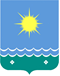  Россия Федерацията               Саха Өрөспүүбүлүкэтэ Мииринэй оройуона«Чернышевскай бөhүөлэгэ»МУНИЦИПАЛЬНАЙ ТЭРИЛЛИИДЬАhАЛТАТА